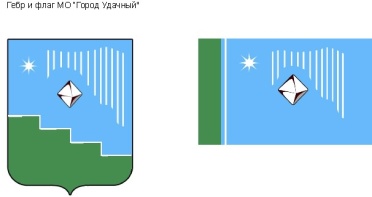 Российская Федерация (Россия)Республика Саха (Якутия)Муниципальное образование «Город Удачный»Городской Совет депутатовIV созывXXVII СЕССИЯРЕШЕНИЕ3  ноября 2020 года                                                                                                         №27-2О проведении очередной сессии городского Совета депутатовЗаслушав и обсудив информацию председателя городского Совета депутатов МО «Город Удачный» Файзулина В.В. , городской Совет депутатов решил:Провести очередную сессию городского Совет депутатов 18 ноября 2020 года в 16 часов.Определить перечень проектов решений, подлежащих рассмотрению на очередной сессии городского Совета депутатов 18 ноября 2020 года:О внесении изменений в решение городского Совета депутатов МО «Город Удачный» от 28 ноября 2018 года № 13-6 «Об утверждении Положения о бюджетном устройстве и бюджетном процессе в муниципальном образовании «Город Удачный» Мирнинского района Республики Саха (Якутия);О муниципальном правовом акте «О внесении изменений в Устав муниципального образования «Город Удачный» Мирнинского района Республики Саха (Якутия)»;О внесении изменений в решение городского Совета депутатов МО «Город Удачный» от 28 июня 2016 года № 38-4 «Об утверждении Положения о муниципальной службе в муниципальном образовании «Город Удачный» Мирнинского района Республики Саха (Якутия)»;Об утверждении Программы комплексного развития систем коммунальной инфраструктуры муниципального образования «Город Удачный» Мирнинского района Республики Саха (Якутия) на период 2020- 2037 годы;Об оптимизации структуры городской администрации МО «Город Удачный»;О  внесении изменений в Решение городского Совета депутатов МО «Город Удачный» от 29 ноября 2016 года № 41-1 «Об утверждении Положения о налогах и сборах муниципального образования «Город Удачный» Мирнинского района  Республики Саха (Якутия)»;О внесении изменений в решение городского Совета депутатов МО «Город Удачный» от 27 ноября 2019 года № 20-6 «Об утверждении бюджета муниципального образования «Город Удачный» Мирнинского района Республики Саха (Якутия) на 2020 год и на плановый период 2021 и 2022 годов»;Об утверждении Порядка проведения осмотра зданий, сооружений на предмет их технического состояния и надлежащего технического обслуживания в соответствии с требованиями технических регламентов на территории муниципального образования «Город Удачный» Мирнинского района Республики Саха (Якутия)».Ответственным лицам за разработку и внесение проектов решений очередной сессии на рассмотрение  городского Совета депутатов  предоставить полный пакет документов по проектам согласно Регламенту городского Совета депутатов МО «Город Удачный».  Постоянным комиссиям городского Совета депутатов рассмотреть на своих заседаниях  проекты решений очередной сессии городского Совета депутатов, указанные в части 2 настоящего решения, согласно направлению деятельности комиссии. Контроль  исполнения настоящего решения возложить на комиссию по законодательству, правам граждан, местному самоуправлению (Ершов Ю.И.). Председатель городского Совета депутатов 					         В.В. Файзулин